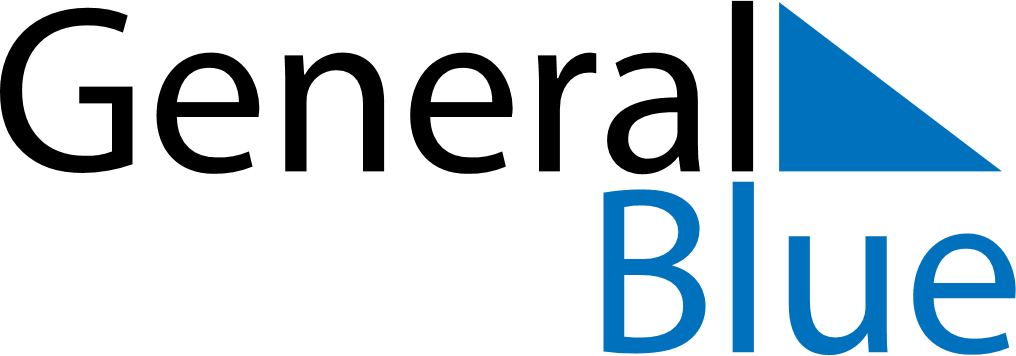 December 2030December 2030December 2030December 2030MexicoMexicoMexicoSundayMondayTuesdayWednesdayThursdayFridayFridaySaturday12345667Change of Federal Government89101112131314Day of the Virgin of Guadalupe15161718192020212223242526272728Christmas Day293031